活 動 助 成応 募 要 項令和2〔2020〕年度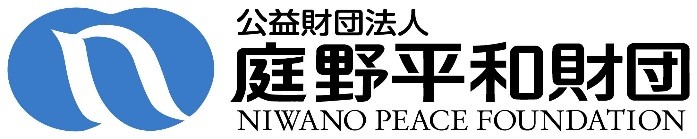 1. 応募資格個人・団体のいずれも応募することができます。応募者の国籍は問いません。団体の場合、法人格の有無は問いません。ただし継続性のあることを原則とします。2. 応募方法   応募は本財団のウェブサイトにある「オンライン申請フォーム」への入力で行って頂きます。　入力の仕方については末尾の「6．オンライン申請フォームの記入の仕方」をご参照下さい。　オンライン申請フォームの入力に支障がある場合は「ファイル版申請書」をご利用下さい。詳細については末尾の「7．ファイル版申請書の記入と送付の仕方」をご参照下さい。なお、本財団では、年間1回、所定の期間に応募を受け付けています。受付期間の前後に提出された申請は受理されませんのでご注意下さい。ご注意下さい：・審査の公平性と透明性を担保するために、申請期間中は、申請に関するご面会やご訪問をお受けい　たしておりません。この点、ご了承下さい。3. 応募から決定までの流れ応募から決定のまでの流れは以下となります。4. 選考の日程　　選考は毎年1月下旬の選考会議にて行われます。5. 結果の告知選考会議が終了したことを申請者全員に対しEメールにてご連絡いたします。メールは採択や不採択の結果を連絡するものではありません。ご注意下さい。メールでの連絡がありましたら、本財団のウェブサイトをご確認下さい。ウェブサイトには、選考により採択された団体（個人）のみ、団体名（個人名）と事業名が掲載されます。採択された方には採択通知書及び助成条件書を送付します。なお、採択、不採択の理由については申請者に公開しておりません。ご了承下さい。6．オンライン申請フォームの記入の仕方オンライン申請フォームは本財団のウェブサイトにあります。（https://www.npf.or.jp/grant/public）以下の要領に沿って記入し、申請をしてください。（末尾の追記もご確認下さい）記入の際しての注意点（重要）受付が可能な言語について受付けできる言語は日本語か英語のみとなります。他の言語で記入された申請は無効となります。オンライン申請フォームの入力が可能になる日時についてオンライン申請フォームは申請受付の期間のみ入力可能になります。受付期間の前後は申請フォームにはアクセスできません。下書きのおすすめオンライン申請フォームでは多くの内容を入力して頂く必要があります。また、インターネットを接続して入力画面を開いたままで長時間の入力の作業を行って頂くこととなります。以降に示す「2．記入の詳細」で事前に質問項目をご確認いただき、あらかじめ別の用紙等に下書きをされることをお勧めします。記入の途中での「保存」と「読み出し」申請フォームには「保存」と「読み出し」の機能があります。途中で記入内容を失わないようにするためには「保存」機能で内容を保護するようにしてください。一方、保存された内容は実際に入力をしているパソコンにのみ保存されます。インターネットのクラウドやサーバーに残るものではありませんのでご注意下さい。保存した内容は、「読み出し」機能を使うことで再現できます。読み出しは、パソコンの電源を切った場合でも可能です。「確認」画面の印刷のおすすめ確認画面を経て実際に送信されたのちに、送信した内容をもう一度見ることはできません。したがって、確認画面にすすんだ段階で「印刷」の機能で内容を印刷されることをお勧めいたします。送信後について送信された後、画面には無事に送信されたことを示す表示がでます。内容は本財団に届きますが、受理したことを示す連絡を別途に行っていません。記入の詳細各項目の記入の仕方と注意点は次頁のようになります。ご参照の上、受付期間になりましたらご記入下さい。定款等の写しの添付（必須）ご注意下さい：定款等の写しの提出は必須であり、これらの提出がない場合は申請の不備となります。定款等の写しはオンライン申請フォームの所定の箇所に添付してください。記入を終えて確認画面に移った際、実際の送信をする前に、応答として添付した「定款等の書類」のファイル名が確かに添付されているかご確認下さい。添付されている場合は、以下のように末尾にファイル名が表出されています。（記入の際に「保存」と「呼び出し」を行った場合、定款等の書類のファイル添付が復元されていない場合があるためです）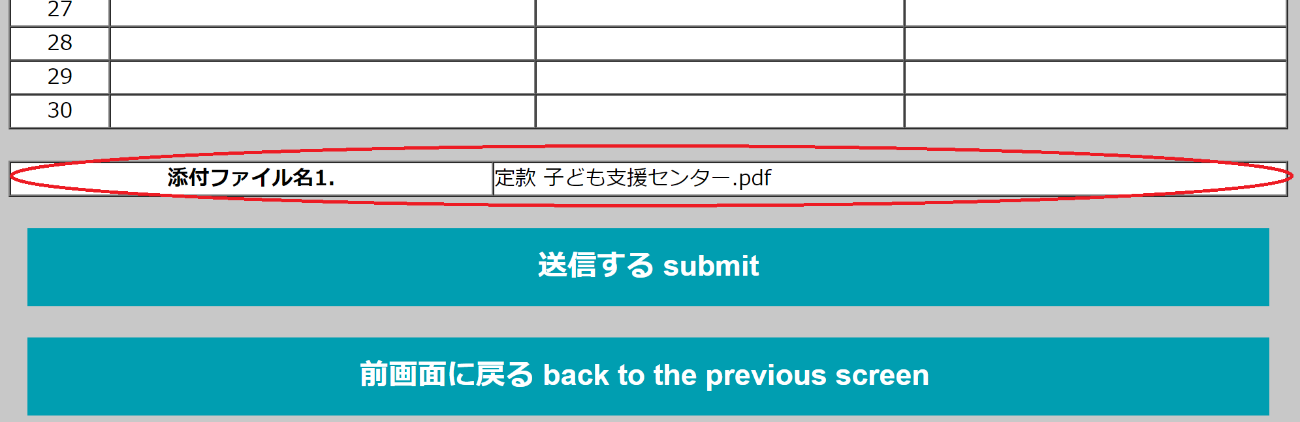 追記オンライン申請への記入と送信に際し、あらたに以下の３点にご注意頂けますようお願い致します。追記1.	長い文章は適度に改行して下さい。1,000字や2000字の文字制限のある質問項目に対する記入において、いくつもの文が連結した長い文を一行に記入した場合、NPFに届いた際に一部が文字化けすることがあります。いくつもの文を一行に継続して書くのではなく、区切りの良い文の単位で出来るだけ「改行」してください。例：＜いくつもの文を一行に連結して記入＞平和を醸成する「研究」と「活動」を支援するために、庭野平和財団の助成活動はスタートしました。財団が設立された翌年の1979年（昭和54年）からのことで、これまで毎年、助成を続けてきました。助成対象の大枠は、「宗教にかかわるあらゆる分野」で、「宗教間の協力」「宗教の社会的役割」「宗教間の対立とその和解」「宗教と科学技術の進歩」「宗教と医療」「宗教精神に基づく献身的な社会活動」などです。＜区切りのよい文で改行＞例：「平和を醸成する「研究」と「活動」を支援するために、庭野平和財団の助成活動はスタートしました。財団が設立された翌年の1979年（昭和54年）からのことで、これまで毎年、助成を続けてきました。（改行）助成対象の大枠は、「宗教にかかわるあらゆる分野」で、「宗教間の協力」「宗教の社会的役割」「宗教間の対立とその和解」「宗教と科学技術の進歩」「宗教と医療」「宗教精神に基づく献身的な社会活動」などです」追記2．	受信時に文字化けする可能性があるため、「環境依存文字（記号）」のご使用はお控え下さい。＊環境依存文字（記号）とは、一般的に使用されているコードの文字や記号ではなく、パソコンのOSに依存した文字や記号であり、他の環境で表示を試みた際に文字化けなどを発生させる可能性がある文字や記号。多くの文章作成ソフトでは、入力する文字を選択する際に「環境依存」という特記がされています。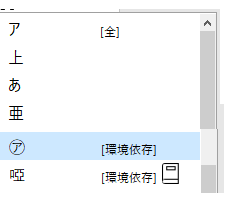 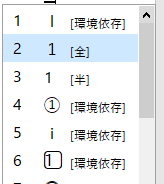 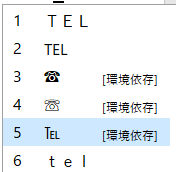 追記3.	実際のフォームでは、フォームの最後に以下の２つのボタンをあらたに追加しています。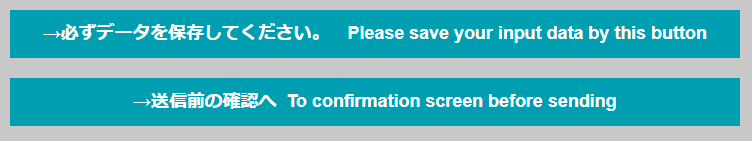 追記4.	ご記入が終わりましたら、「送信前の確認へ」へ移動する前に、必ず以下のいづれかのボタンをクリックして、記入した内容を再度保存して下さい。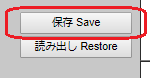 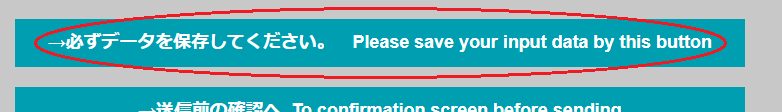 7．ファイル版申請書の記入と送付の仕方ファイル版申請書は本財団のウェブサイトからダウンロードできます。（https://www.npf.or.jp/grant/public）以下の要領に沿って記入と送付をして下さい。記入の際しての注意点（重要）記入の仕方ファイルを開くと、下部に1から9までの「タブ」があります。タブはページの役割をしています。1から9までの各タブに設問があります。順番に開いてすべて記入して下さい。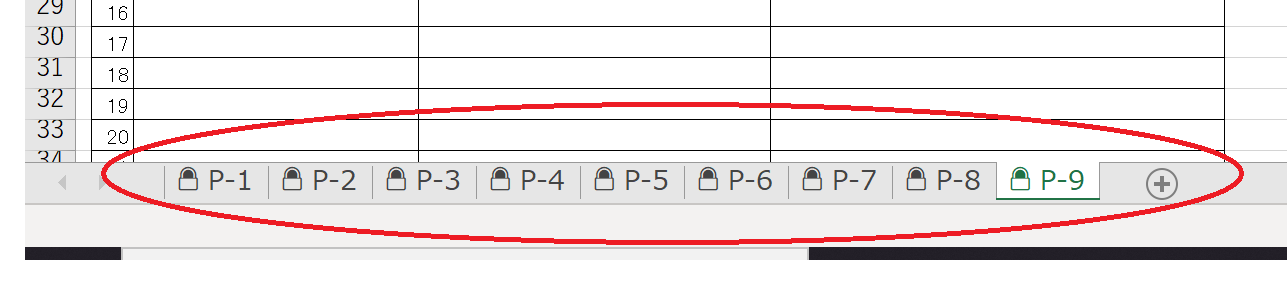 記入の際にご留意ください：改行の仕方Excelファイルの場合、セル内のある箇所で文章を「改行」をしたい場合は、改行したい箇所にカーソルを置き、「Alt」キーを押したまま「Enter」キーを押してください。（通例のMicrosoft Wordでのファイルでの改行操作と異なります）表やセルの幅、フォントの変更はお控え下さい設問では多くの表（セル・枠）が設定されています。記入の際、表を拡大・縮小することや、セルや枠を拡大縮小することは、出来る限りお控え下さい。また、文字のフォントやサイズの設定を変更することもお控え下さい。セル内の文字フォントの設定のまま、直接にセル内にご入力ください。数値や金額の入力は半角または直接入力金額や数値の入力の箇所には、便宜上、数式等が設定されています。半角/直接入力で数字を入力して下さい。記述の文字数制限について幾つかの設問への応答では記述の文字数制限があります。文字数制限のある設問には、質問欄に「（○○○字以内）」と記しています。ファイル名について記入を終えたら、まず次のようにファイル名を変更して下さい。(送付西暦年月日＋組織名)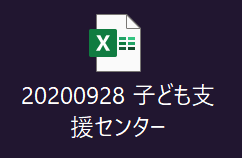 （例：2020年9月28日 子ども支援センター）ファイル名の冒頭に送付する日の「西暦年月日」を8桁で記入　（作成日ではなく送付日）（日時の間のハイフンやスラッシュはなし。単数日時の場合は0をつける）（例：送付の西暦日時が2020年5月8日の場合　→ 20200508）　貴会の団名を続けて入力（法人格名は記入せず組織名のみ。組織名が長い場合は省略も可）（特定非営利活動法人 全国子ども支援協議会センター　→ 子ども支援センター）送付の仕方記入を終えたら、「定款等の写し」とともにメールに添付して、以下の宛先に送付して下さい。npfgrant@npf.or.jp　(＊info@npf.or.jp ではありません。ご注意下さい)なお、[送付はメール添付でのみ受け付けています。申請書の郵送での送付は受け付けておりません。ご注意下さい]→「ご留意ください」に移動。ご留意ください：送付はメール添付でのみ受け付けています。申請書の郵送での送付は受け付けておりません。ご注意下さい。申請書と定款等の書類以外に、別紙の表紙や依頼書の提出（添付）はお控え下さい。申請書のみ添付/送付して下さい。また、申請書以外の書類（例 団体紹介の書類や参考資料、写真画像等）の提出（添付）はお控え下さい。Excelファイルのままご提出下さい。他のファイル（PDF等）への変換はお控え下さい。定款等の写しの添付（必須）についてお問合せ〒160-0022東京都新宿区新宿1-16-9　シャンヴィラカテリーナ5F公益財団法人庭野平和財団　助成担当E-mail: npfgrant@npf.or.jp申請受付開始9月15日申請受付終了（締切）10月15日（必着）（日本時間15日23:59）コード番号　(事務局にて記入。申請者は記入の必要なし)申請年月日　　実際は右端に年月日選択ボタンがでます。選択してください。申請団体・申請者について申請団体・申請者について団体名（日本語）  法人名はここには記載しないで下さい。団体名のみを記入して下さい。　（法人名は以降に記載する箇所があります）　 個人で申請される方でも、ここにも必ずお名前を記入してください。団体名（英語）　正式な英語の団体名を記入してください。　その際、全角ではなく「半角入力」または「直接入力」で入力して下さい。正式な英語団体名がない場合は未記入で結構です代表者氏名姓　　　　　　　　　　　　　　名　　　　個人で申請の方はここにもお名前を記入して下さい。代表者氏名のフリガナ　セイ　　　　　　　　　　　　　メイ代表者役職名設立年月日右端に年月日選択ボタンがでます。選択してください。法人格の有無　「有り」「無し」の選択ボタンがでますので、選択して下さい。法人格の種別　法人格のリストがでます。選択してください。法人格取得年　右端に年月日選択ボタンがでます。選択してください。法人登録番号定款等　定款等の写しをPDF・JPG・JPEGのいづれかでここに添付してください。詳細は末尾の「定款等の写しの添付について」をご確認下さい。事務所住所　郵便番号を冒頭に記して下さい。事務所TEL　半角か直接入力で入力してください。事務所FAX半角か直接入力で入力してください。事務所Email半角か直接入力で入力してください。組織のWeb（URL）半角か直接入力で入力してください。専従職員数（有給）　半角か直接入力で入力してください。パートタイム・アルバイト数半角か直接入力で入力してください。ボランティア数半角か直接入力で入力してください。年間予算額__（本年度）　申請を提出している年度の事業予算額　半角か直接入力で記入年間予算額__（昨年度）　半角か直接入力で記入してください。年間予算額（一昨年度）　半角か直接入力で記入してください。申請事業の連絡責任者氏名申請している事業について、本財団とコミュニケーションを取る方連絡責任者氏名のフリガナ連絡責任者役職名連絡責任者TEL　半角か直接入力で入力してください。連絡責任者FAX半角か直接入力で入力してください。連絡責任者Email半角か直接入力で入力してください。設立の趣旨や目的　（端的に記入して下さい）設立の趣旨や目的を端的に記入してください。　　　　　　　　　　　　　　　　　　　　　　　　　　　　　　　　　　　　　　　箇条書きのような形式でご記入頂いても結構です。　　　　　　　　　　　　　　　　　　　　　　　　　　　　　　　　　　　　　　　　　　　　　　　　　　　　入力できる文字数は1300文字（スペースを含む）に制限されています。　　　　　　　　　　　　　　　　　　　　　　　制限文字数以内で記入して下さい。　この文字数を超えた文字は表示されません。　　　　　　　　　　　　　　　　　　　　　　　　　　　　　　　　　　　　　　　　　　フォントの種類とサイズは固定されています。変更しないで下さい。　　　　　　　　　　　　　　　　　　　　　　　　　　画像を張り付けることはできません。設立の背景　（端的に記入して下さい）設立の背景を端的に記入してください。　　　　　　　　　　　　　　　　　　　　　　　　　　　　　　　　　　　　　　　　　　　入力できる文字数は1300文字（スペースを含む）に制限されています。　　　　　　　　　　　　　　　　　　　　　　　制限文字数以内で記入して下さい。　この文字数を超えた文字は表示されません。　　　　　　　　　　　　　　　　　　　　　　　　　　　　　　　　　　　　　　　　　　フォントの種類とサイズは固定されています。変更しないで下さい。　　　　　　　　　　　　　　　　　　　　　　　　　　画像を張り付けることはできません。主な事業　（端的に記入して下さい）貴団体が実施されている主な事業内容を端的に記入してください。　　　　　　　　　　　　　　　　　　　　　　　　　　項目だけを箇条書きのような形式でご記入頂いても結構です。　　　　　　　　　　　　　　　　　　　　　　　　　　　　　　　　　　　　　　　　　　　　　　　　　　　　　　　　　　　　　　入力できる文字数は1300文字（スペースを含む）に制限されています。　　　　　　　　　　　　　　　　　　　　　　　制限文字数以内で記入して下さい。　この文字数を超えた文字は表示されません。　　　　　　　　　　　　　　　　　　　　　　　　　　　　　　　　　　　　　　　　　　フォントの種類とサイズは固定されています。変更しないで下さい。　　　　　　　　　　　　　　　　　　　　　　　　　　画像を張り付けることはできません。過去3年間の主な事業　＊主要な事業についてご記載下さい過去3年間の主な事業　＊主要な事業についてご記載下さい過去3年間の主な事業　＊主要な事業についてご記載下さい過去3年間の主な事業　＊主要な事業についてご記載下さい過去3年間の主な事業　＊主要な事業についてご記載下さい過去3年間の主な事業　＊主要な事業についてご記載下さい過去3年間の主な事業　＊主要な事業についてご記載下さい過去3年間の主な事業　＊主要な事業についてご記載下さい過去3年間の主な事業　＊主要な事業についてご記載下さい過去3年間の主な事業　＊主要な事業についてご記載下さい年事業内容
＊簡潔に予算額（約）財源（％で数字のみご記載下さい）財源（％で数字のみご記載下さい）財源（％で数字のみご記載下さい）財源（％で数字のみご記載下さい）財源（％で数字のみご記載下さい）財源（％で数字のみご記載下さい）財源（％で数字のみご記載下さい）年事業内容
＊簡潔に予算額（約）助成金補助金事業収入寄付金会費融資自己資金1年前１　主要な事業について、項目だけを記入通貨マークはいれず、数字のみ直接入力1年前21年前32年前12年前22年前33年前13年前23年前3申請する事業について申請する事業について事業名称（日本語）文字数制限は100文字（スペースを含む）です。　　　　　　　　　　　この文字数を超えた文字は表示されません。　　　　　　　　　　　　　　　　　フォントの種類とサイズは固定されています。               変更しないで下さい。　事業名称（英語）事業名称の英語の訳をご記入してください。その際、全角ではなく半角または直接入力で入力して下さい。申請する事業の予算総額　　半角か直接入力で入力してください。庭野平和財団へ助成を申請する額　　半角か直接入力で入力してください。対象国（活動が行われる国）　　国を選択するボタンがあります。対象地（または包括地）対象者の概要　　対象となる人々がどのような人か端的にご記入下さい。　　　　　　　　　　文字数制限は400文字（スペースを含む）です。　　　　　　　　　　対象者数（直接）　　半角か直接入力で入力してください。対象者数（間接）　　半角か直接入力で入力してください。対象者__計　　半角か直接入力で入力してください。対象世帯数（直接）　　半角か直接入力で入力してください。対象世帯数（間接）　　半角か直接入力で入力してください。世帯数__計　　半角か直接入力で入力してください。問題、及びその背景文字制限数：1000文字（スペースを含む）　　　　　　　　　　　　　　　　　　　　　　　　　　　　　　　　　　　　　　　　　　この文字数を超えた文字は表示されません。　　　　　　　　　　　　　　　　　　　　　　　　　　　　　　　　　　　　　　　　　　フォントの種類とサイズは固定されています。変更しないで下さい。　　　　　　　　　　　　　　　　　　　　　　　　　　画像を張り付けることはできません。 申請事業の目的文字制限数：1000文字（スペースを含む）　　　　　　　　　　　　　　　　　　　　　　　　　　　　　　　　　　　　　　　　　　この文字数を超えた文字は表示されません。　　　　　　　　　　　　　　　　　　　　　　　　　　　　　　　　　　　　　　　　　　フォントの種類とサイズは固定されています。変更しないで下さい。　　　　　　　　　　　　　　　　　　　　　　　　　　画像を張り付けることはできません。具体的な目標（助成終了までに達成する目標）文字制限数：1000文字（スペースを含む）　　　　　　　　　　　　　　　　　　　　　　　　　　　　　　　　　　　　　　　　　　この文字数を超えた文字は表示されません。　　　　　　　　　　　　　　　　　　　　　　　　　　　　　　　　　　　　　　　　　　フォントの種類とサイズは固定されています。変更しないで下さい。　　　　　　　　　　　　　　　　　　　　　　　　　　画像を張り付けることはできません。助成終了時に期待される成果文字制限数：1000文字（スペースを含む）　　　　　　　　　　　　　　　　　　　　　　　　　　　　　　　　　　　　　　　　　　この文字数を超えた文字は表示されません。　　　　　　　　　　　　　　　　　　　　　　　　　　　　　　　　　　　　　　　　　　フォントの種類とサイズは固定されています。変更しないで下さい。　　　　　　　　　　　　　　　　　　　　　　　　　　画像を張り付けることはできません。活動内容文字制限数： 2000文字（スペースを含む）　　　　　　　　　　　　　　　　　　　　　　　　　　　　　　　　　　　　　　　　　　この文字数を超えた文字は表示されません。　　　　　　　　　　　　　　　　　　　　　　　　　　　　　　　　　　　　　　　　　　フォントの種類とサイズは固定されています。変更しないで下さい。　　　　　　　　　　　　　　　　　　　　　　　　　　画像を張り付けることはできません。実施スケジュール（時系列でお書きください）文字制限数：1000文字（スペースを含む）　　　　　　　　　　　　　　　　　　　　　　　　　　　　　　　　　　　　　　　　　　この文字数を超えた文字は表示されません。　　　　　　　　　　　　　　　　　　　　　　　　　　　　　　　　　　　　　　　　　　フォントの種類とサイズは固定されています。変更しないで下さい。　　　　　　　　　　　　　　　　　　　　　　　　　　画像を張り付けることはできません。支出計画支出計画支出計画支出計画費目細目事業の予算額(円)庭野平和財団への申請額(円)1.人件費（協力者謝金）1.人件費（補助者謝金）2.旅費（国内）2.旅費（国外）3．通信費内容を記入4．会議費5．資料費6．印刷費7．什器備品費8．消耗備品費9．研究委託費10．雑費合計金額(円)合計金額(円)＊申請額は上限100万円です支出計画(内訳等の記載)支出計画(内訳等の記載)費目庭野平和財団への申請額の内訳
（単価、人数、個数、区間、具体的品名などを記して計算式を記載して下さい）1.人件費（協力者謝金）1.人件費（補助者謝金）2.旅費(国内）2.旅費（国外）3．通信費4．会議費5．資料費6．印刷費7．什器備品費8．消耗備品費9．研究委託費10．雑費今回申請の事業・活動を行う際に連携や協力が見込まれる他団体・機関 
（行政機関、国際機関、NGO・NPO、住民グループ、
また、資金協力の場合は助成金､寄付金､協賛金などを記入）今回申請の事業・活動を行う際に連携や協力が見込まれる他団体・機関 
（行政機関、国際機関、NGO・NPO、住民グループ、
また、資金協力の場合は助成金､寄付金､協賛金などを記入）今回申請の事業・活動を行う際に連携や協力が見込まれる他団体・機関 
（行政機関、国際機関、NGO・NPO、住民グループ、
また、資金協力の場合は助成金､寄付金､協賛金などを記入）今回申請の事業・活動を行う際に連携や協力が見込まれる他団体・機関 
（行政機関、国際機関、NGO・NPO、住民グループ、
また、資金協力の場合は助成金､寄付金､協賛金などを記入）今回申請の事業・活動を行う際に連携や協力が見込まれる他団体・機関 
（行政機関、国際機関、NGO・NPO、住民グループ、
また、資金協力の場合は助成金､寄付金､協賛金などを記入）No組織(機関)名等
*個人の場合は「個人」と記載連携・協力の内容
資金協力、知見の提供資金協力の場合は金額(円)確定/未確定1直接入力選択ボタン有2345合計金額(円)役員名簿役員名簿役員名簿役員名簿役員名簿No役職名ご氏名ご所属・肩書123456789101112131415161718192021222324252627282930種別申請書に添付してご提出いただく書類提出方法法人格を所有している団体定款の写しPDF・JPG・JPEGのいずれかの形式で、内容が鮮明に読み取れるもの 法人格を所有していない団体定款、規約、会則のいずれか。それらの何れも所有しない場合は、団体の運営方針や約束事などが分かる資料PDF・JPG・JPEGのいずれかの形式で、内容が鮮明に読み取れるもの 個人として申請される方履歴書（履歴書の書式、内容は自由とします。ただし現在やこれまでの活動についてもご記載下さい）PDF・JPG・JPEGのいずれかの形式で、内容が鮮明に読み取れるもの 種別申請書に添付してご提出いただく書類提出方法法人格を所有している団体定款の写しPDF・JPG・JPEGのいずれかの形式で、内容が鮮明に読み取れるもの 法人格を所有していない団体定款、規約、会則のいずれか。それらの何れも所有しない場合は、団体の運営方針や約束事などが分かる資料PDF・JPG・JPEGのいずれかの形式で、内容が鮮明に読み取れるもの 個人として申請される方履歴書（履歴書の書式、内容は自由とします。ただし現在やこれまでの活動についてもご記載下さい）PDF・JPG・JPEGのいずれかの形式で、内容が鮮明に読み取れるもの 